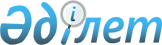 Қазақстан Республикасының Қаржы министрлігі Қазынашылық комитетінің мәселелері
					
			Күшін жойған
			
			
		
					Қазақстан Республикасы Үкіметінің 1999 жылғы 24 мамырдағы N 626 Қаулысы. Күші жойылды - ҚР Үкіметінің 2009 жылғы 20 наурыздағы N 374 Қаулысымен.




      Ескерту. Қаулының күші жойылды - ҚР Үкіметінің 2009.03.20. 


 N 374 


 Қаулысымен.





      Қолданушылардың назарына!






      Қазақстан Республикасы Үкіметінің 1999 жылғы 24 мамырдағы N 626 Қаулысының 1-тармағының 3) тармақшасын қоспағанда күші жойылды - Қазақстан Республикасы Үкіметінің 2008.04.24 


 N 387 


 (қолданысқа енгізілу тәртібін 


 10-тармақтан 


 қараңыз) Қаулысымен.



      "Қазақстан Республикасы Қаржы министрлігінің мәселелері туралы" Қазақстан Республикасы Үкіметінің 1999 жылғы 6 наурыздағы N 207 
 қаулысына 
 сәйкес Қазақстан Республикасының Үкіметі қаулы етеді:




      1. Қоса беріліп отырған:



      1) 


күші жойылды - ҚР Үкіметінің 2004.10.29. N 1129 


 қаулысымен 


.





      2) 


күші жойылды - ҚР Үкіметінің 2004.10.29. N 1129 


 қаулысымен 


.





      3) Комитеттiң аумақтық органдары - мемлекеттік мекемелерiнiң тiзбесi.




      Ескерту. 1-тармаққа өзгерту енгізілді - ҚР Үкіметінің 2004.06.24. N 695 


 қаулысымен 


.






      2. Мыналардың күші жойылды деп танылсын:



      1) "Қазақстан Республикасы Қаржы министрлігінің жанындағы Қазынашылық туралы ережені бекіту" Қазақстан Республикасы Үкіметінің 1996 жылғы 13 қыркүйектегі N 1114 
 қаулысы 
 (Қазақстан Республикасының ПҮАЖ-ы, 1996 ж., N 37, 352-құжат);



      2) "Қазақстан Республикасының Қаржы министрлігі Қазынашылық департаментінің мәселелері" туралы Қазақстан Республикасы Үкіметінің 1998 жылғы 9 қазандағы N 1028 
 қаулысы 
 (Қазақстан Республикасының ПҮАЖ-ы, 1998 ж., N 36, 327-құжат).




      3. Осы қаулы қол қойылған күнінен бастап күшіне енеді.


      Қазақстан Республикасының




      Премьер-Министрі





       Қазақстан Республикасы  



Үкіметінің         



1999 жылғы 24 мамырдағы  



N 626 қаулысымен      



бекітілген        



      Ескерту. Қосымшамен толықтырылды - ҚР Үкіметінің 2004.06.24. 


 N 695 


, өзгерту енгізілді - 2007.08.17. 


 N 697 


 Қаулыларымен.







 Қазақстан Республикасы Қаржы министрлiгiнiң






Қазынашылық комитетi аумақтық органдары - мемлекеттiк






мекемелерiнiң тiзбесi



      1. Қазақстан Республикасының Қаржы министрлiгi Қазынашылық комитетiнiң Ақмола облысы бойынша Қазынашылық департаментi



      2. Қазақстан Республикасы Қаржы министрлiгiнiң Қазынашылық комитетi Ақмола облысы бойынша қазынашылық департаментiнiң Ақкөл аудандық қазынашылық бөлiмi



      3. Қазақстан Республикасы Қаржы министрлігінің Қазынашылық комитетi Ақмола облысы бойынша қазынашылық департаментiнiң Аршалы аудандық қазынашылық бөлiмi



      4. Қазақстан Республикасы Қаржы министрлігінің Қазынашылық комитетi Ақмола облысы бойынша қазынашылық департаментiнiң Астрахан аудандық қазынашылық бөлiмi



      5. Қазақстан Республикасы Қаржы министрлiгiнiң Қазынашылық комитетi Ақмола облысы бойынша қазынашылық департаментiнiң Атбасар аудандық қазынашылық бөлiмi



      6. Қазақстан Республикасы Қаржы министрлігінiң Қазынашылық комитетi Ақмола облысы бойынша қазынашылық департаментiнiң Бұланды аудандық қазынашылық бөлiмi



      7. Қазақстан Республикасы Қаржы министрлiгiнiң Қазынашылық комитетi Ақмола облысы бойынша қазынашылық департаментiнiң Зерендi аудандық қазынашылық бөлiмi



      8. Қазақстан Республикасы Қаржы министрлігінiң Қазынашылық комитетi Ақмола облысы бойынша қазынашылық департаментiнiң Еңбекшiлдер аудандық қазынашылық бөлiмi



      9. Қазақстан Республикасы Қаржы министрлігінің Қазынашылық комитетi Ақмола облысы бойынша қазынашылық департаментiнiң Ерейментау аудандық қазынашылық бөлiмi



      10. Қазақстан Республикасы Қаржы министрлігінің Қазынашылық комитетi Ақмола облысы бойынша қазынашылық департаментiнiң Егiндiкөл аудандық қазынашылық бөлiмi



      11. Қазақстан Республикасы Қаржы министрлігінің Қазынашылық комитеті Ақмола облысы бойынша қазынашылық департаментiнiң Есiл аудандық қазынашылық бөлiмi



      12. Қазақстан Республикасы Қаржы министрлігінiң Қазынашылық комитетi Ақмола облысы бойынша қазынашылық департаментiнiң Жақсы аудандық қазынашылық бөлiмi



      13. Қазақстан Республикасы Қаржы министрлiгiнiң Қазынашылық комитетi-Ақмола облысы бойынша қазынашылық департаментiнiң Жарқайың аудандық қазынашылық бөлiмi



      14. Қазақстан Республикасы Қаржы министрлiгiнiң Қазынашылық комитеті Ақмола облысы бойынша қазынашылық департаментiнiң Қорғалжын аудандық қазынашылық бөлiмi



      15. Қазақстан Республикасы Қаржы министрлiгiнiң Қазынашылық комитетi Ақмола облысы бойынша қазынашылық департаментiнiң Сандықтау аудандық қазынашылық бөлiмi



      16. Қазақстан Республикасы Қаржы министрлiгiнiң Қазынашылық комитетi Ақмола облысы бойынша қазынашылық департаментiнiң Степногорск қалалық қазынашылық бөлiмi



      17. Қазақстан Республикасы Қаржы министрлігінiң Қазынашылық комитетi Ақмола облысы бойынша қазынашылық департаментiнiң Шортанды аудандық қазынашылық бөлiмi



      18. Қазақстан Республикасы Қаржы министрлiгiнiң Қазынашылық комитетi Ақмола облысы бойынша қазынашылық департаментiнiң Щучье аудандық қазынашылық бөлiмi



      19. Қазақстан Республикасы Қаржы министрлiгiнiң Қазынашылық комитетi Ақмола облысы бойынша қазынашылық департаментінiң Целиноград аудандық қазынашылық бөлiмi



      20. Қазақстан Республикасының Қаржы министрлiгi Қазынашылық комитетiнiң Ақтөбе облысы бойынша қазынашылық департаментi



      21. Қазақстан Республикасы Қаржы министрлігінің Қазынашылық комитетi Ақтөбе облысы бойынша қазынашылық департаментiнiң Алға аудандық қазынашылық бөлiмi



      22. Қазақстан Республикасы Қаржы министрлiгiнiң Қазынашылық комитеті Ақтөбе облысы бойынша қазынашылық департаментiнiң Әйтеке би аудандық қазынашылық бөлiмi



      23. Қазақстан Республикасы Қаржы министрлiгiнiң Қазынашылық комитетi Ақтөбе облысы бойынша қазынашылық департаментiнiң Байғанин аудандық қазынашылық бөлiмi



      24. Қазақстан Республикасы Қаржы министрлiгiнiң Қазынашылық комитетi Ақтөбе облысы бойынша қазынашылық департаментiнiң Ырғыз аудандық қазынашылық бөлiмi



      25. Қазақстан Республикасы Қаржы министрлiгiнiң Қазынашылық комитетi Ақтөбе облысы бойынша қазынашылық департаментiнiң Қарғалы аудандық қазынашылық бөлiмi



      26. Қазақстан Республикасы Қаржы министрлігінің Қазынашылық комитетi Ақтөбе облысы бойынша қазынашылық департаментiнiң Мұғалжар аудандық қазынашылық бөлiмi



      27. Қазақстан Республикасы Қаржы министрлігінiң Қазынашылық комитетi Ақтөбе облысы бойынша қазынашылық департаментiнiң Мартөк аудандық қазынашылық бөлiмi



      28. Қазақстан Республикасы Қаржы министрлігінiң Қазынашылық комитетi Ақтөбе облысы бойынша қазынашылық департаментiнiң Темiр аудандық қазынашылық бөлiмi



      29. Қазақстан Республикасы Қаржы министрлігінің Қазынашылық комитетi Ақтөбе облысы бойынша қазынашылық департаментiнiң Ойыл аудандық қазынашылық бөлiмi



      30. Қазақстан Республикасы Қаржы министрлiгiнiң Қазынашылық комитетi Ақтөбе облысы бойынша қазынашылық департаментiнiң Хромтау аудандық қазынашылық бөлiмi



      31. Қазақстан Республикасы Қаржы министрлігінің Қазынашылық комитетi Ақтөбе облысы бойынша қазынашылық департаментiнiң Қобда аудандық қазынашылық бөлiмi



      32. Қазақстан Республикасы Қаржы министрлігінің Қазынашылық комитетi Ақтөбе облысы бойынша қазынашылық департаментiнiң Шалқар аудандық қазынашылық бөлiмi



      33. Қазақстан Республикасының Қаржы министрлігі Қазынашылық комитетiнiң Алматы облысы бойынша қазынашылық департаментi



      34. Қазақстан Республикасы Қаржы министрлiгiнiң Қазынашылық комитетi Алматы облысы бойынша қазынашылық департаментiнiң Алакөл аудандық қазынашылық бөлiмi



      35. Қазақстан Республикасы Қаржы министрлiгiнiң Қазынашылық комитетi Алматы облысы бойынша қазынашылық департаментiнiң Ақсу аудандық қазынашылық бөлiмi



      36. Қазақстан Республикасы Қаржы министрлiгiнiң Қазынашылық комитетi Алматы облысы бойынша қазынашылық департаментiнiң Балқаш аудандық қазынашылық бөлiмi



      37. Қазақстан Республикасы Қаржы министрлігінің Қазынашылық комитетi Алматы облысы бойынша қазынашылық департаментiнiң Еңбекшiқазақ аудандық қазынашылық бөлiмi



      38. Қазақстан Республикасы Қаржы министрлiгiнiң Қазынашылық комитетi Алматы облысы бойынша қазынашылық департаментiнiң Жамбыл аудандық қазынашылық бөлiмi



      39. Қазақстан Республикасы Қаржы министрлiгiнiң Қазынашылық комитетi Алматы облысы бойынша қазынашылық департаментiнiң Iле аудандық қазынашылық бөлiмi



      40. Қазақстан Республикасы Қаржы министрлiгiнiң Қазынашылық комитетi Алматы облысы бойынша қазынашылық департаментiнiң Қарасай аудандық қазынашылық бөлiмi



      41. Қазақстан Республикасы Қаржы министрлiгiнiң Қазынашылық комитетi Алматы облысы бойынша қазынашылық департаментiнiң Қапшағай қалалық қазынашылық бөлiмi



      42. Қазақстан Республикасы Қаржы министрлiгiнiң Қазынашылық комитетi Алматы облысы бойынша қазынашылық департаментінің Қаратал аудандық қазынашылық бөлiмi



      43. Қазақстан Республикасы Қаржы министрлігінің Қазынашылық комитетi Алматы облысы бойынша қазынашылық департаментiнiң Кербұлақ аудандық қазынашылық бөлiмi



      44. Қазақстан Республикасы Қаржы министрлiгiнiң Қазынашылық комитетi Алматы облысы бойынша қазынашылық департаментiнiң Көксу аудандық қазынашылық бөлiмi



      45. Қазақстан Республикасы Қаржы министрлiгiнiң Қазынашылық комитетi Алматы облысы бойынша қазынашылық департаментiнiң Панфилов аудандық қазынашылық бөлiмi



      46. Қазақстан Республикасы Қаржы министрлiгiнiң Қазынашылық комитетi Алматы облысы бойынша қазынашылық департаментiнiң Райымбек аудандық қазынашылық бөлiмi



      47. Қазақстан Республикасы Қаржы министрлігінің Қазынашылық комитетi Алматы облысы бойынша қазынашылық департаментiнiң Сарқанд аудандық қазынашылық бөлiмi



      48. Қазақстан Республикасы Қаржы министрлiгiнiң Қазынашылық комитетi Алматы облысы бойынша қазынашылық департаментiнiң Талғар аудандық қазынашылық бөлiмi



      49. Қазақстан Республикасы Қаржы министрлiгiнiң Қазынашылық комитетi Алматы облысы бойынша қазынашылық департаментiнiң Ескелдi аудандық қазынашылық бөлiмi



      50. Қазақстан Республикасы Қаржы министрлігінiң Қазынашылық комитетi Алматы облысы бойынша қазынашылық департаментінің Текелi қалалық қазынашылық бөлiмi



      51. Қазақстан Республикасы Қаржы министрлiгiнiң Қазынашылық комитеті Алматы облысы бойынша қазынашылық департаментiнiң Ұйғыр аудандық қазынашылық бөлiмi



      52. Қазақстан Республикасының Қаржы министрлігі Қазынашылық комитетiнiң Атырау облысы бойынша қазынашылық департаментi



      53. Қазақстан Республикасы Қаржы министрлігінің Қазынашылық комитетi Атырау облысы бойынша қазынашылық департаментiнiң Жылыой аудандық қазынашылық бөлiмi



      54. Қазақстан Республикасы Қаржы министрлігінің Қазынашылық комитетi Атырау облысы бойынша қазынашылық департаментiнiң Индер аудандық қазынашылық бөлiмi



      55. Қазақстан Республикасы Қаржы министрлігінің Қазынашылық комитетi Атырау облысы бойынша қазынашылық департаментiнiң Исатай аудандық қазынашылық бөлiмi



      56. Қазақстан Республикасы Қаржы министрлiгiнiң Қазынашылық комитетi Атырау облысы бойынша қазынашылық департаментiнiң Қызылқоға аудандық қазынашылық бөлiмi



      57. Қазақстан Республикасы Қаржы министрлігінің Қазынашылық комитетi Атырау облысы бойынша қазынашылық департаментiнiң Құрманғазы аудандық қазынашылық бөлiмi



      58. Қазақстан Республикасы Қаржы министрлiгiнiң Қазынашылық комитетi Атырау облысы бойынша қазынашылық департаментiнiң Мақат аудандық қазынашылық бөлiмi



      59. Қазақстан Республикасы Қаржы министрлiгiнiң Қазынашылық комитетi Атырау облысы бойынша қазынашылық департаментiнiң Махамбет аудандық қазынашылық бөлiмi



      60. Қазақстан Республикасының Қаржы министрлігі Қазынашылық комитетiнiң Шығыс Қазақстан облысы бойынша қазынашылық департаментi



      61. Қазақстан Республикасы Қаржы министрлігінің Қазынашылық комитетi Шығыс Қазақстан облысы бойынша қазынашылық департаментiнiң Абай аудандық қазынашылық бөлiмi



      62. Қазақстан Республикасы Қаржы министрлiгiнiң Қазынашылық комитетi Шығыс Қазақстан облысы бойынша қазынашылық басқармасының Аягөз аудандық қазынашылық бөлiмi



      63. Қазақстан Республикасы Қаржы министрлiгiнiң Қазынашылық комитетi Шығыс Қазақстан облысы бойынша қазынашылық департаментiнiң Бесқарағай аудандық қазынашылық бөлiмi



      64. Қазақстан Республикасы Қаржы министрлігінің Қазынашылық комитетi Шығыс Қазақстан облысы бойынша қазынашылық департаментiнiң Бородулихин аудандық қазынашылық бөлiмi



      65. Қазақстан Республикасы Қаржы министрлігінiң Қазынашылық комитетi Шығыс Қазақстан облысы бойынша қазынашылық департаментiнiң Глубоков аудандық қазынашылық бөлiмi



      66. Қазақстан Республикасы Қаржы министрлігінің Қазынашылық комитетi Шығыс Қазақстан облысы бойынша қазынашылық департаментiнiң Жарма аудандық қазынашылық бөлiмi



      67. Қазақстан Республикасы Қаржы министрлігінiң Қазынашылық комитетi Шығыс Қазақстан облысы бойынша қазынашылық департаментiнiң Зайсан аудандық қазынашылық бөлiмi



      68. Қазақстан Республикасы Қаржы министрлiгiнiң Қазынашылық комитетi Шығыс Қазақстан облысы бойынша қазынашылық департаментiнiң Зыряновск қалалық қазынашылық бөлiмi



      69. Қазақстан Республикасы Қаржы министрлігінің Қазынашылық комитетi Шығыс Қазақстан облысы бойынша қазынашылық департаментiнiң Катон-Қарағай аудандық қазынашылық бөлiмi



      70. Қазақстан Республикасы Қаржы министрлігінiң Қазынашылық комитетi Шығыс Қазақстан облысы бойынша қазынашылық департаментiнiң Көкпекті аудандық қазынашылық бөлiмi



      71. Қазақстан Республикасы Қаржы министрлігінің Қазынашылық комитетi Шығыс Қазақстан облысы бойынша қазынашылық департаментiнiң Курчатов қалалық қазынашылық бөлiмi



      72. Қазақстан Республикасы Қаржы министрлігінің Қазынашылық комитетi Шығыс Қазақстан облысы бойынша қазынашылық департаментiнiң Күршiм аудандық қазынашылық бөлiмi



      73. Қазақстан Республикасы Қаржы министрлігінің Қазынашылық комитетi Шығыс Қазақстан облысы бойынша қазынашылық департаментінің Риддер қалалық қазынашылық бөлiмi



      74. Қазақстан Республикасы Қаржы министрлігінің Қазынашылық комитетi Шығыс Қазақстан облысы бойынша қазынашылық департаментiнiң Семей қалалық қазынашылық бөлiмi



      75. Қазақстан Республикасы Қаржы министрлігінiң Қазынашылық комитетi Шығыс Қазақстан облысы бойынша қазынашылық департаментiнiң Тарбағатай аудандық қазынашылық бөлiмi



      76. Қазақстан Республикасы Қаржы министрлігінің Қазынашылық комитетi Шығыс Қазақстан облысы бойынша қазынашылық департаментiнiң Үржар аудандық қазынашылық бөлiмi



      77. Қазақстан Республикасы Қаржы министрлігінің Қазынашылық комитетi Шығыс Қазақстан облысы бойынша қазынашылық департаментiнiң Ұлан аудандық қазынашылық бөлiмi



      78. Қазақстан Республикасы Қаржы министрлігінің Қазынашылық комитетi Шығыс Қазақстан облысы бойынша қазынашылық департаментiнiң Шемонайхы аудандық қазынашылық бөлiмi



      79. Қазақстан Республикасының Қаржы министрлігі Қазынашылық комитетiнiң Жамбыл облысы бойынша қазынашылық департаментi



      80. Қазақстан Республикасы Қаржы министрлігінің Қазынашылық комитетi Жамбыл облысы бойынша қазынашылық басқармасының Байзақ аудандық қазынашылық бөлiмi



      81. Қазақстан Республикасы Қаржы министрлiгiнiң Қазынашылық комитетi Жамбыл облысы бойынша қазынашылық департаментiнiң Жамбыл аудандық қазынашылық бөлiмi



      82. Қазақстан Республикасы Қаржы министрлігінің Қазынашылық комитетi Жамбыл облысы бойынша қазынашылық департаментiнiң Жуалы аудандық қазынашылық бөлiмi



      83. Қазақстан Республикасы Қаржы министрлігінің Қазынашылық комитетi Жамбыл облысы бойынша қазынашылық департаментінің Қордай аудандық қазынашылық бөлiмi



      84. Қазақстан Республикасы Қаржы министрлігінiң Қазынашылық комитетi Жамбыл облысы бойынша қазынашылық департаментiнiң Тұрар Рысқұлов аудандық қазынашылық бөлiмi



      85. Қазақстан Республикасы Қаржы министрлігінің Қазынашылық комитетi Жамбыл облысы бойынша қазынашылық департаментiнiң Мерке аудандық қазынашылық бөлiмi



      86. Қазақстан Республикасы Қаржы министрлiгiнiң Қазынашылық комитетi Жамбыл облысы бойынша қазынашылық департаментiнiң Мойынқұм аудандық қазынашылық бөлiмi



      87. Қазақстан Республикасы Қаржы министрлiгiнiң Қазынашылық комитетi Жамбыл облысы бойынша қазынашылық департаментiнiң Сарысу аудандық қазынашылық бөлiмi



      88. Қазақстан Республикасы Қаржы министрлігінiң Қазынашылық комитеті Жамбыл облысы бойынша қазынашылық департаментiнiң Талас аудандық қазынашылық бөлiмi



      89. Қазақстан Республикасы Қаржы министрлігінің Қазынашылық комитетi Жамбыл облысы бойынша қазынашылық департаментiнiң Шу аудандық қазынашылық бөлiмi



      90. Қазақстан Республикасының Қаржы министрлігі Қазынашылық комитетінiң Батыс Қазақстан облысы бойынша қазынашылық департаментi



      91. Қазақстан Республикасы Қаржы министрлiгiнiң Қазынашылық комитетi Батыс Қазақстан облысы бойынша қазынашылық департаментiнiң Ақжайық аудандық қазынашылық бөлiмi



      92. Қазақстан Республикасы Қаржы министрлiгiнiң Қазынашылық комитетi Батыс Қазақстан облысы бойынша қазынашылық департаментiнiң Бөрлi аудандық қазынашылық бөлiмi



      93. Қазақстан Республикасы Қаржы министрлігінiң Қазынашылық комитетi Батыс Қазақстан облысы бойынша қазынашылық департаментiнiң Жаңақала аудандық қазынашылық бөлiмi



      94. Қазақстан Республикасы Қаржы министрлігінiң Қазынашылық комитетi Батыс Қазақстан облысы бойынша қазынашылық департаментiнiң Жәнiбек аудандық қазынашылық бөлiмi



      95. Қазақстан Республикасы Қаржы министрлігінiң Қазынашылық комитетi Батыс Қазақстан облысы бойынша қазынашылық департаментiнiң Зеленов аудандық қазынашылық бөлiмi



      96. Қазақстан Республикасы Қажы министрлiгінің Қазынашылық комитетi Батыс Қазақстан облысы бойынша қазынашылық департаментiнiң Қаратөбе аудандық қазынашылық бөлiмi



      97. Қазақстан Республикасы Қаржы министрлігінiң Қазынашылық комитет Батыс Қазақстан облысы бойынша қазынашылық департаментiнiң Қазталов аудандық қазынашылық бөлiмi



      98. Қазақстан Республикасы Қаржы министрлігінiң Қазынашылық комитетi Батыс Қазақстан облысы бойынша қазынашылық департаментiнiң Сырым аудандық қазынашылық бөлiмi



      99. Қазақстан Республикасы Қаржы министрлігінің Қазынашылық комитетi Батыс Қазақстан облысы бойынша қазынашылық департаментiнiң Тасқала аудандық қазынашылық бөлімі



      100. Қазақстан Республикасының Қаржы министрлiгi Қазынашылық комитетiнiң Батыс Қазақстан облысы бойынша қазынашылық департаментiнiң Tepeкті аудандық қазынашылық бөлiмi



      101. Қазақстан Республикасының Қаржы министрлiгi Қазынашылық комитетiнiң Батыс Қазақстан облысы бойынша қазынашылық департаментiнiң Бөкейорда аудандық қазынашылық бөлiмi



      102. Қазақстан Республикасының Қаржы министрлігі Қазынашылық комитетiнiң Батыс Қазақстан облысы бойынша қазынашылық департаментiнiң Шыңғырлау аудандық қазынашылық бөлiмi



      103. Қазақстан Республикасының Қаржы министрлігі Қазынашылық комитетiнiң Қарағанды облысы бойынша қазынашылық департаментi



      104. Қазақстан Республикасының Қаржы министрлігі Қазынашылық комитетiнiң Қарағанды облысы бойынша қазынашылық департаментiнiң Абай аудандық қазынашылық бөлiмi



      105. Қазақстан Республикасының Қаржы министрлігі Қазынашылық комитетінiң Қарағанды облысы бойынша қазынашылық департаментiнiң Ақтоғай аудандық қазынашылық бөлiмi



      106. Қазақстан Республикасының Қаржы министрлiгi Қазынашылық комитетiнiң Қарағанды облысы бойынша қазынашылық департаментiнiң Балқаш қалалық қазынашылық бөлiмi



      107. Қазақстан Республикасының Қаржы министрлігі Қазынашылық комитетiнiң Қарағанды облысы бойынша қазынашылық департаментiнiң Бұқар Жырау аудандық қазынашылық бөлiмi



      108. Қазақстан Республикасының Қаржы министрлігі Қазынашылық комитетiнiң Қарағанды облысы бойынша қазынашылық департаментiнiң Жаңаарқа аудандық қазынашылық бөлiмi



      109. Қазақстан Республикасының Қаржы министрлiгi Қазынашылық комитетінiң Қарағанды облысы бойынша қазынашылық департаментiнiң Жезқазған қалалық қазынашылық бөлiмi



      110. Қазақстан Республикасының Қаржы министрлігі Қазынашылық комитетiнiң Қарағанды облысы бойынша қазынашылық департаментiнiң Қарқаралы аудандық қазынашылық бөлiмi



      111. Қазақстан Республикасының Қаржы министрлiгi Қазынашылық комитетiнiң Қарағанды облысы бойынша қазынашылық департаментiнiң Қаражал қалалық қазынашылық бөлiмi



      112. Қазақстан Республикасының Қаржы министрлігі Қазынашылық комитетiнiң Қарағанды облысы бойынша қазынашылық департаментiнiң Нұра аудандық қазынашылық бөлiмi



      113. Қазақстан Республикасының Қаржы министрлiгi Қазынашылық комитетiнiң Қарағанды облысы бойынша қазынашылық департаментiнiң Осакаров аудандық қазынашылық бөлiмi



      114. Қазақстан Республикасының Қаржы министрлiгi Қазынашылық комитетiнiң Қарағанды облысы бойынша қазынашылық департаментiнiң Октябрь аудандық қазынашылық бөлiмі



      115. Қазақстан Республикасының Қаржы министрлiгi Қазынашылық комитетiнiң Қарағанды облысы бойынша қазынашылық департаментiнiң Приозерск қалалық қазынашылық бөлiмi



      116. Қазақстан Республикасының Қаржы министрлігі Қазынашылық комитетiнiң Қарағанды облысы бойынша қазынашылық департаментінің Саран қалалық қазынашылық бөлiмі



      117. Қазақстан Республикасының Қаржы министрлігі Қазынашылық комитетінiң Қарағанды облысы бойынша қазынашылық департаментiнiң Сәтпаев қалалық қазынашылық бөлiмi



      118. Қазақстан Республикасының Қаржы министрлігі Қазынашылық комитетiнiң Қарағанды облысы бойынша қазынашылық департаментiнiң Темiртау қалалық қазынашылық бөлiмi



      119. Қазақстан Республикасының Қаржы министрлігі Қазынашылық комитетiнiң Қарағанды облысы бойынша қазынашылық департаментiнiң Ұлытау аудандық қазынашылық бөлiмi



      120. Қазақстан Республикасының Қаржы министрлігі Қазынашылық комитетiнiң Қарағанды облысы бойынша қазынашылық департаментiнiң Шахтинск қалалық қазынашылық бөлiмi



      121. Қазақстан Республикасының Қаржы министрлігі Қазынашылық комитетiнiң Қарағанды облысы бойынша қазынашылық департаментiнiң Шет аудандық қазынашылық бөлiмi



      122. Қазақстан Республикасының Қаржы министрлігі Қазынашылық комитетінiң Қызылорда облысы бойынша қазынашылық департаментi



      123. Қазақстан Республикасының Қаржы министрлігі Қазынашылық комитетiнiң Қызылорда облысы бойынша қазынашылық департаментiнiң Арал аудандық қазынашылық бөлiмi



      124. Қазақстан Республикасының Қаржы министрлігі Қазынашылық комитетiнiң Қызылорда облысы бойынша қазынашылық департаментiнiң Байқоңыр қалалық қазынашылық бөлімі



      125. Қазақстан Республикасының Қаржы министрлiгі Қазынашылық комитетiнiң Қызылорда облысы бойынша қазынашылық департаментiнiң Жалағаш аудандық қазынашылық бөлiмi



      126. Қазақстан Республикасының Қаржы министрлiгi Қазынашылық комитетiнiң Қызылорда облысы бойынша қазынашылық департаментiнiң Жаңақорған аудандық қазынашылық бөлiмі



      127. Қазақстан Республикасының Қаржы министрлiгi Қазынашылық комитетiнiң Қызылорда облысы бойынша қазынашылық департаментiнiң Қазалы аудандық қазынашылық бөлiмi



      128. Қазақстан Республикасының Қаржы министрлiгi Қазынашылық комитетiнiң Қызылорда облысы бойынша қазынашылық департаментiнiң Қармақшы аудандық қазынашылық бөлiмi



      129. Қазақстан Республикасының Қаржы министрлiгi Қазынашылық комитетiнiң Қызылорда облысы бойынша қазынашылық департаментiнiң Сырдария аудандық қазынашылық бөлiмi



      130. Қазақстан Республикасының Қаржы министрлiгi Қазынашылық комитетiнiң Қызылорда облысы бойынша қазынашылық департаментiнiң Шиелi аудандық қазынашылық бөлiмi



      131. Қазақстан Республикасының Қаржы министрлігі Қазынашылық комитетiнiң Қостанай облысы бойынша қазынашылық департаментi



      132. Қазақстан Республикасының Қаржы министрлiгi Қазынашылық комитетiнiң Қостанай облысы бойынша қазынашылық департаментiнiң Алтынсарин аудандық қазынашылық бөлiмi



      133. Қазақстан Республикасының Қаржы министрлiгi Қазынашылық комитетiнiң Қостанай облысы бойынша қазынашылық департаментiнiң Амангелдi аудандық қазынашылық бөлiмi



      134. Қазақстан Республикасының Қаржы министрлігі Қазынашылық комитетiнiң Қостанай облысы бойынша қазынашылық департаментінiң Арқалық қалалық қазынашылық бөлiмi



      135. Қазақстан Республикасының Қаржы министрлігі Қазынашылық комитетінiң Қостанай облысы бойынша қазынашылық департаментiнiң Әулиекөл аудандық қазынашылық бөлiмi



      136. Қазақстан Республикасының Қаржы министрлiгi Қазынашылық комитетiнiң Қостанай облысы бойынша қазынашылық департаментiнiң Денисов аудандық қазынашылық бөлiмi



      137. Қазақстан Республикасының Қаржы министрлiгi Қазынашылық комитетiнiң Қостанай облысы бойынша қазынашылық департаментінің Жангелдi аудандық қазынашылық бөлiмi



      138. Қазақстан Республикасының Қаржы министрлігі Қазынашылық комитетiнiң Қостанай облысы бойынша қазынашылық департаментiнiң Жетiқара аудандық қазынашылық бөлiмi



      139. Қазақстан Республикасының Қаржы министрлігі Қазынашылық комитетiнiң Қостанай облысы бойынша қазынашылық департаментiнiң Қамысты аудандық қазынашылық бөлiмi



      140. Қазақстан Республикасының Қаржы министрлiгi Қазынашылық комитетiнiң Қостанай облысы бойынша қазынашылық департаментiнiң Қарабалық аудандық қазынашылық бөлiмi



      141. Қазақстан Республикасының Қаржы министрлiгi Қазынашылық комитетiнiң Қостанай облысы бойынша қазынашылық департаментiнiң Қарасу аудандық қазынашылық бөлiмi



      142. Қазақстан Республикасының Қаржы министрлiгi Қазынашылық комитетінiң Қостанай облысы бойынша қазынашылық департаментiнiң Қостанай аудандық қазынашылық бөлiмi



      143. Қазақстан Республикасының Қаржы министрлігі Қазынашылық комитетінiң Қостанай облысы бойынша қазынашылық департаментiнiң Лисаков қалалық қазынашылық бөлiмi



      144. Қазақстан Республикасының Қаржы министрлігі Қазынашылық комитетінiң Қостанай облысы бойынша қазынашылық департаментiнiң Меңдiқара аудандық қазынашылық бөлiмi



      145. Қазақстан Республикасының Қаржы министрлiгi Қазынашылық комитетінiң Қостанай облысы бойынша қазынашылық департаментiнiң Наурызым аудандық қазынашылық бөлiмi



      146. Қазақстан Республикасының Қаржы министрлiгi Қазынашылық комитетiнiң Қостанай облысы бойынша қазынашылық департаментiнiң Рудный қалалық қазынашылық бөлiмi



      147. Қазақстан Республикасының Қаржы министрлiгi Қазынашылық комитетiнiң Қостанай облысы бойынша қазынашылық департаментінiң Сарыкөл аудандық қазынашылық бөлiмi



      148. Қазақстан Республикасының Қаржы министрлiгi Қазынашылық комитетiнiң Қостанай облысы бойынша қазынашылық департаментiнiң Таранов аудандық қазынашылық бөлiмi



      149. Қазақстан Республикасының Қаржы министрлігі Қазынашылық комитетiнiң Қостанай облысы бойынша қазынашылық департаментiнiң Ұзынкөл аудандық қазынашылық бөлiмi



      150. Қазақстан Республикасының Қаржы министрлігі Қазынашылық комитетiнiң Қостанай облысы бойынша қазынашылық департаментiнiң Федоров аудандық қазынашылық бөлiмi



      151. Қазақстан Республикасының Қаржы министрлiгi Қазынашылық комитетiнiң Маңғыстау облысы бойынша қазынашылық департаменті



      152. Қазақстан Республикасының Қаржы министрлiгi Қазынашылық комитетiнiң Маңғыстау облысы бойынша қазынашылық департаментiнiң Бейнеу аудандық қазынашылық бөлiмi



      153. Қазақстан Республикасының Қаржы министрлігі Қазынашылық комитетінiң Маңғыстау облысы бойынша қазынашылық департаментiнiң Жаңаөзен қалалық қазынашылық бөлiмi



      154. Қазақстан Республикасының Қаржы министрлiгi Қазынашылық комитетiнiң Маңғыстау облысы бойынша қазынашылық департаментiнiң Қарақиян аудандық қазынашылық бөлiмi



      155. Қазақстан Республикасының Қаржы министрлiгi Қазынашылық комитетiнiң Маңғыстау облысы бойынша қазынашылық департаментiнiң Маңғыстау аудандық қазынашылық бөлiмi



      155-1. Қазақстан Республикасы Қаржы министрлігінің



Қазынашылық комитеті Маңғыстау облысы бойынша Қазынашылық



департаментінің Мұнайлы аудандық қазынашылық бөлімі



      156. Қазақстан Республикасының Қаржы министрлiгi Қазынашылық комитетiнiң Маңғыстау облысы бойынша қазынашылық департаментiнiң Түпқараған аудандық қазынашылық бөлiмi



      157. Қазақстан Республикасының Қаржы министрлiгi Қазынашылық комитетiнiң Павлодар облысы бойынша қазынашылық департаментi



      158. Қазақстан Республикасының Қаржы министрлігі Қазынашылық комитетiнiң Павлодар облысы бойынша қазынашылық департаментiнiң Ақсу қалалық қазынашылық бөлiмi



      159. Қазақстан Республикасының Қаржы министрлiгi Қазынашылық комитетiнiң Павлодар облысы бойынша қазынашылық департаментiнiң Ақтоғай аудандық қазынашылық бөлiмi



      160. Қазақстан Республикасының Қаржы министрлігi Қазынашылық комитетiнiң Павлодар облысы бойынша қазынашылық департаментiнiң Баянауыл аудандық қазынашылық бөлiмi



      161. Қазақстан Республикасының Қаржы министрлігі Қазынашылық комитетiнiң Павлодар облысы бойынша қазынашылық департаментiнiң Железин аудандық қазынашылық бөлiмi



      162. Қазақстан Республикасының Қаржы министрлігі Қазынашылық комитетiнiң Павлодар облысы бойынша қазынашылық департаментiнiң Ертiс аудандық қазынашылық бөлiмi



      163. Қазақстан Республикасының Қаржы министрлiгi Қазынашылық комитетiнiң Павлодар облысы бойынша қазынашылық департаментiнiң Қашыр аудандық қазынашылық бөлiмi



      164. Қазақстан Республикасының Қаржы министрлiгi Қазынашылық комитетiнiң Павлодар облысы бойынша қазынашылық департаментiнiң Лебяжье аудандық қазынашылық бөлiмi



      165. Қазақстан Республикасының Қаржы министрлiгi Қазынашылық комитетiнiң Павлодар облысы бойынша қазынашылық департаментiнiң Май аудандық қазынашылық бөлiмi



      166. Қазақстан Республикасының Қаржы министрлiгi Қазынашылық комитетiнiң Павлодар облысы бойынша қазынашылық департаментiнiң Павлодар аудандық қазынашылық бөлiмi



      167. Қазақстан Республикасының Қаржы министрлiгi Қазынашылық комитетiнiң Павлодар облысы бойынша қазынашылық департаментiнiң Өспен аудандық қазынашылық бөлiмi



      168. Қазақстан Республикасының Қаржы министрлiгi Қазынашылық комитетiнiң Павлодар облысы бойынша қазынашылық департаментiнiң Шарбақты аудандық қазынашылық бөлiмi



      169. Қазақстан Республикасының Қаржы министрлiгi Қазынашылық комитетiнiң Павлодар облысы бойынша қазынашылық департаментiнiң Екiбастұз қалалық қазынашылық бөлiмi



      170. Қазақстан Республикасының Қаржы министрлiгi Қазынашылық комитетiнiң Солтүстiк Қазақстан облысы бойынша қазынашылық департаментi



      171. Қазақстан Республикасының Қаржы министрлігі Қазынашылық комитетiнiң Солтүстiк Қазақстан облысы бойынша қазынашылық департаментiнiң Ақжар аудандық қазынашылық бөлiмi



      172. Қазақстан Республикасының Қаржы министрлiгi Қазынашылық комитетiнiң Солтүстiк Қазақстан облысы бойынша қазынашылық департаментiнiң Аққайың аудандық қазынашылық бөлiмi



      173. Қазақстан Республикасының Қаржы министрлiгi Қазынашылық комитетiнiң Солтүстiк Қазақстан облысы бойынша қазынашылық департаментiнiң Айыртау аудандық қазынашылық бөлiмi



      174. Қазақстан Республикасының Қаржы министрлігі Қазынашылық комитетiнiң Солтүстiк Қазақстан облысы бойынша қазынашылық департаментінің Мағжан Жұмабаев ауданының қазынашылық бөлiмі



      175. Қазақстан Республикасының Қаржы министрлігі Қазынашылық комитетiнiң Солтүстік Қазақстан облысы бойынша қазынашылық департаментiнiң Есiл аудандық қазынашылық бөлімi



      176. Қазақстан Республикасының Қаржы министрлiгі Қазынашылық комитетiнiң Солтүстік Қазақстан облысы бойынша қазынашылық департаментiнiң Жамбыл аудандық қазынашылық бөлiмi



      177. Қазақстан Республикасының Қаржы министрлiгi Қазынашылық комитетiнiң Солтүстік Қазақстан облысы бойынша қазынашылық департаментiнiң Қызылжар аудандық қазынашылық бөлiмi



      178. Қазақстан Республикасының Қаржы министрлігі Қазынашылық комитетiнiң Солтүстiк Қазақстан облысы бойынша қазынашылық департаментiнiң Мамлют аудандық қазынашылық бөлiмi



      179. Қазақстан Республикасының Қаржы министрлігі Қазынашылық комитетiнің Солтүстiк Қазақстан облысы бойынша қазынашылық департаментiнiң Шал ақын аудандық қазынашылық бөлімi



      180. Қазақстан Республикасының Қаржы министрлігі Қазынашылық комитетiнiң Солтүстік Қазақстан облысы бойынша қазынашылық департаментiнiң Тимирязев аудандық қазынашылық бөлiмi



      181. Қазақстан Республикасының Қаржы министрлігі Қазынашылық комитетiнiң Солтүстiк Қазақстан облысы бойынша қазынашылық департаментiнiң Тайыншы аудандық қазынашылық бөлiмi



      182. Қазақстан Республикасының Қаржы министрлiгi Қазынашылық комитетiнiң Солтүстiк Қазақстан облысы бойынша қазынашылық департаментiнiң Уәлихан аудандық қазынашылық бөлiмi



      183. Қазақстан Республикасының Қаржы министрлігі Қазынашылық комитетiнiң Солтүстiк Қазақстан облысы бойынша қазынашылық департаментiнiң Ғабит Мүсiрепов атындағы ауданның қазынашылық бөлiмi



      184. Қазақстан Республикасының Қаржы министрлігі Қазынашылық комитетiнiң Оңтүстiк Қазақстан облысы бойынша қазынашылық департаментi



      185. Қазақстан Республикасының Қаржы министрлігi Қазынашылық комитетiнiң Оңтүстiк Қазақстан облысы бойынша қазынашылық департаментiнiң Арыс қалалық қазынашылық бөлiмi



      186. Қазақстан Республикасының Қажы министрлiгi Қазынашылық комитетінiң Оңтүстiк Қазақстан облысы бойынша қазынашылық департаментiнiң Бәйдiбек аудандық қазынашылық бөлiмі



      187. Қазақстан Республикасының Қажы министрлігі Қазынашылық комитетінің Оңтүстiк Қазақстан облысы бойынша қазынашылық департаментiнiң Қазығұрт аудандық қазынашылық бөлiмi



      188. Қазақстан Республикасының Қаржы министрлiгi Қазынашылық комитетiнiң Оңтүстiк Қазақстан облысы бойынша қазынашылық департаментiнiң Кентау қалалық қазынашылық бөлiмi



      189. Қазақстан Республикасының Қаржы министрлігі Қазынашылық комитетінiң Оңтүстiк Қазақстан облысы бойынша қазынашылық департаментінiң Мақтаарал аудандық қазынашылық бөлiмi



      190. Қазақстан Республикасының Қаржы министрлігі Қазынашылық комитетінiң Оңтүстiк Қазақстан облысы бойынша қазынашылық департаментiнiң Ордабасы аудандық қазынашылық бөлiмi



      191. Қазақстан Республикасының Қаржы министрлігі Қазынашылық комитетiнiң Оңтүстік Қазақстан облысы бойынша қазынашылық департаментiнiң Отырар аудандық қазынашылық бөлiмi



      192. Қазақстан Республикасының Қаржы министрлігі Қазынашылық комитетiнiң Оңтүстiк Қазақстан облысы бойынша қазынашылық департаментiнiң Сайрам аудандық қазынашылық бөлiмi



      193. Қазақстан Республикасының Қаржы министрлiгi Қазынашылық комитетiнiң Оңтүстiк Қазақстан облысы бойынша қазынашылық департаментiнiң Сарыағаш аудандық қазынашылық бөлiмi



      194. Қазақстан Республикасының Қаржы министрлігі Қазынашылық комитетiнiң Оңтүстiк Қазақстан облысы бойынша қазынашылық департаментінiң Созақ аудандық қазынашылық бөлiмi



      195. Қазақстан Республикасының Қаржы министрлiгi Қазынашылық комитетiнiң Оңтүстiк Қазақстан облысы бойынша қазынашылық департаментінiң Төлеби аудандық қазынашылық бөлiмi



      196. Қазақстан Республикасының Қаржы министрлiгi Қазынашылық комитетінiң Оңтүстiк Қазақстан облысы бойынша қазынашылық департаментiнiң Түркiстан қалалық қазынашылық бөлiмi



      197. Қазақстан Республикасының Қаржы министрлiгi Қазынашылық комитетiнiң Оңтүстiк Қазақстан облысы бойынша қазынашылық департаментiнiң Түлкiбас аудандық қазынашылық бөлiмi



      198. Қазақстан Республикасының Қаржы министрлiгi Қазынашылық комитетiнiң Оңтүстiк Қазақстан облысы бойынша қазынашылық департаментінiң Шардара аудандық қазынашылық бөлiмi



      199. Қазақстан Республикасының Қаржы министрлігі Қазынашылық комитетiнiң Алматы қаласы бойынша қазынашылық департаментi



      200. Қазақстан Республикасының Қаржы министрлігі Қазынашылық комитетiнiң Алматы қаласы бойынша қазынашылық департаментiнiң Алмалы аудандық қазынашылық бөлiмi



      201. Қазақстан Республикасының Қаржы министрлігі Қазынашылық комитетінiң Алматы қаласы бойынша қазынашылық департаментiнiң Бостандық аудандық қазынашылық бөлiмi



      202. Қазақстан Республикасының Қаржы министрлігі Қазынашылық комитетiнiң Алматы қаласы бойынша қазынашылық департаментiнiң Түркiсиб аудандық қазынашылық бөлiмi



      203. Қазақстан Республикасының Қаржы министрлiгi Қазынашылық комитетiнiң Астана қаласы бойынша қазынашылық департаментi

					© 2012. Қазақстан Республикасы Әділет министрлігінің «Қазақстан Республикасының Заңнама және құқықтық ақпарат институты» ШЖҚ РМК
				